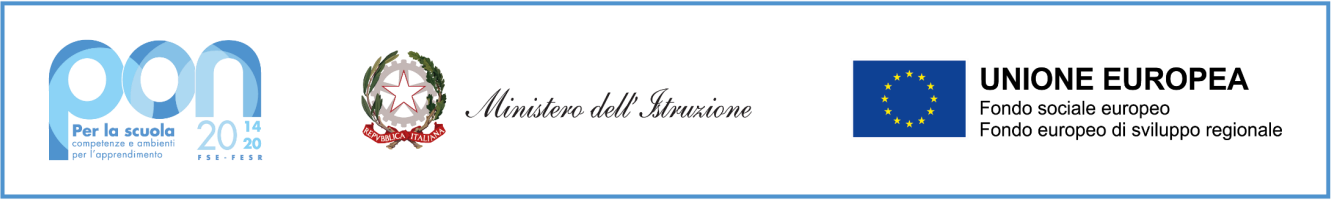 AUTORIZZAZIONE PERMANENTE USCITE A PIEDI SUL TERRITORIOI sottoscritti _____________________________________________________ genitori dell’alunna/o _____________________________________________ frequentante la scuola primaria/secondaria (cancellare la voce che non interessa) _________________la classe _____ sezione ______ AUTORIZZANOLa /il propria/o figlia/o per l’anno scolastico 202_/202_ ad effettuare uscite sul territorio per iniziative e manifestazioni che riguardano l’Istituzione Scolastica, ivi comprese visite degli alunni da un plesso all’altro e viceversa.Le uscite riguarderanno mete raggiungibili a piedi o con i mezzi ATM del comune di Milano.L’alunno/a sarà accompagnato/a dai docenti di classe.Milano, _________________Firma 1 _________________________Firma 2 __________________________